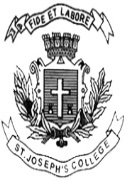 ST. JOSEPH’S COLLEGE (AUTONOMOUS), BANGALORE-27BBA (Strategic Finance) - II SEMESTERSEMESTER EXAMINATION: APRIL 2020BBASF - 2419 – FINANCIAL REPORTING Time – 2 ½ hrs								     Max Marks – 70This paper contains  printed pages and four partsSECTION AAnswer any FIVE of the following. Each question carries two marks. 		       (5x2=10)(i) Which of the following costs should not be included in inventory valuation?Manufacturing overhead costsCash discountsShipping costs (freight – in)Interest costs related to inventory preparation(ii) Why does the balance sheet classify assets, liabilities and shareholders’ equity separately?To show when each liability is dueSo they can be analysed more easilyTo show which assets are most liquidSo shareholders know how much was earnedIf the amount of external funding is too high for the company, which of the following actions can it take? Justify your answer.Reduce its dividend payoutIncrease its dividend payoutIncrease its sales growth rateReduces its accounts payables (in relation to sales)Dexter is analysing inventory of companies from four different industries: consumer goods, sports good manufacturers, electronics and aircraft manufacturers. Assuming the inventory valuation methods reflect the actual flow of inventory and the inventory includes finished goods, which of the following industries will most likely have zero LIFO reserve?Consumer goodsSports goods manufacturersElectronics Aircraft manufacturesWhat is meant by Transaction price? Mention any two considerations to determine transaction price. Write a note on Intangible Assets? State any two of its classification.What is meant by capital lease?SECTION BAnswer any THREE of the following questions. Each question carries five marks.(3x5=15)In 2010, Mine co. purchased a mineral mine for $2,200,000 with removable ores estimated at 5,000,000 tons. The property has an estimated PV of restoration cost of $400,000 after the ore has been extracted with residual value of $100,000. The company incurred $500,000 of development costs preparing the mine for production. During the year 2010, 400,000 tons were removed and 300,000 tons were soldCalculate the depletion base and the unit depletion rateCalculate the amount of depletion in 2010 and the amounts of depletion to be included in COGS and inventory for the year. Draft out the difference between LIFO and FIFO. (i) What is meant by depreciation? (ii) Calculate depreciation under Straight Line Method (SLM) and Sum of years digit (SYD) Method for a Machinery bought on 1/2/2001 for $10,000 with useful life of 4 years and Salvage value of $2,000. Draft out the any five comparisons between US GAAP and IFRS. SECTION CAnswer any TWO of the following questions. Each question carries fifteen marks.(2x15=30)In 2018, Amenda Inc., purchased some land that it used to build a factory expenditures during the year included:$100,000 to buy the land$5,000 in Realtor fees$3,000 in accrued property tax$10,000 to demolish an old building on the property$2,000 salvage value from the demolished building $16,000 for architectural fees$54,000 for construction costs$7,000 for supervision during construction$1,500 for 6 months of insurance during constructionConstruction was completed in 5 months$4,400 for shrubs and fences$8,000 for office furnitureQuestionsCost of the land = _____________Cost of the factory = ____________In 2018, Amenda Inc., exchanged equipment with Mercury manufacturingValue of asset(s) that Amenda Inc., gives up = _______________Gain or loss on the exchange for Amenda Inc., = _____________Value of asset(s) that Mercury manufacturing gives up = ________Gain or loss on the exchange for Mercury Manufacturing = ________(3+3+3+2+2+2)Information for Dunlop is shown below:Other information:Accounts payable relate to the purchase of Inventory.$60,000 of long-term investments were sold for $ 52,500.Cash dividends of $45,000 were declared and paid in 2017.QuestionsPrepare the statement of cash flows using the indirect methodPrepare the operating section of the statement of cash flows using direct method.(12+3)State the application of Rule SFAS 123R (Share-based Payments to Employees) and give short notes on the following questionsStock optionOption pricing modelsVesting periodRecording stock options  SECTION DAnswer the following questions. The question carries fifteen marks. 	(1x15=15)Winglet Co. gives you the following balances from its books of accounts for the year ended 12/31/2019. The company has an authorized capital stock of $500000.$Inventory (1/1/2019)						50000Sales								425000Purchases							300000Wages							70000Discount allowed 						4200Discount received						3150Salaries							18500Rent								6000General expenses						8950Retained Earnings						6220Printing and stationary					2400Advertisement						3800Bonus								10500Debtors							38700Creditors							35200Bonds payable						3380Plant and Machinery					80000Furniture							17000Cash in Bank							134700Reserves							25000Common Stock						250000Bad debts							3200Prepare Income statement and Balance Sheet for the year ended 12/31/2019 after considering the following information:Closing inventory $91500Provide depreciation @15% on plant and 10% on furnitureOutstanding liabilities are wages $5200, salaries$1200 and rent $600Ignore taxation.AmendaMercury manufacturingEquipment (cost)Accumulated depreciationFair value (FV)Cash given up$100,000$50,000$60,000$80,000$25,000$50,000$10,000Dunlop Comparative Balance Sheet as of December 31Dunlop Comparative Balance Sheet as of December 31Dunlop Comparative Balance Sheet as of December 31Cash Accounts receivableInventoriesLong-term investmentsTotal AssetsAccounts payableOperating expense payableBonds payableCommon stockRetained earningsTotal liabilities and stockholders’ equities2018 ($)21,500195,000180,000NIL396,50075,00024,00070,000125,000102,500396,5002017 ($)120,000105,000225,00060,000510,000120,00015,000100,000125,000150,000510,000Dunlop Income statement for the year ended December 31, 2018 (in $)Dunlop Income statement for the year ended December 31, 2018 (in $)SalesCost of goods soldGross profitOperating expensesOperating incomeLoss on sale of investmentNet loss560,000375,000185,000180,0005,000(7,500)(2,500)